St Clare’s Abbey Primary School 		St Colman’s Abbey siteC/O High Street 		Telephone: 028 302 62175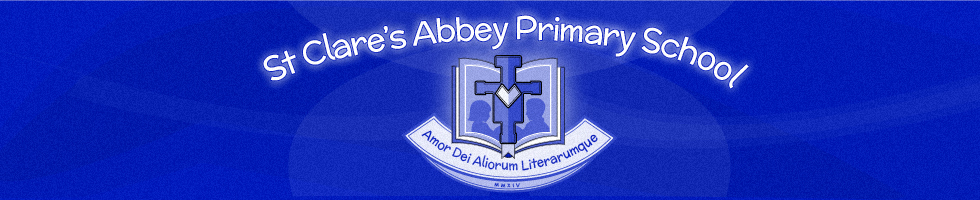 Newry 											 Fax: 028 302 50648		Co DownBT34 1HD Email: mmonaghan771@C2KNI.net							St Clare’s site contact details:                                                                  Principal: Mrs M. Monaghan 								Telephone: 028 302 64909M.Ed (Educational Management)PQHNI 						 Fax: 028 302 51542Dear parents,As we start/continue the St Clare’s Abbey journey I would like to obtain your permission in relation to a pastoral procedure, which particularly relate to our younger pupils:We would appreciate if you would send in a change of pants and socks for your son/daughter in the event of a toileting accident. It would be helpful if you could supply these in a plastic bag with your child’s name clearly written on it. I would also appreciate your authorising our staff to change him/ her if necessary. NB if your child soils him/herself we will contact you and ask you to come to school to change his/herclothing, we have found that this is the best arrangement in such an event as this can be a distressing experience for children.Please sign the attached permission slips and return to school to be held on our records.Yours in partnership,Mrs Michelle MonaghanI permit my son/daughter _____________________ to be changed by school staff in the event of him/her having a toileting accident.Signed _____________________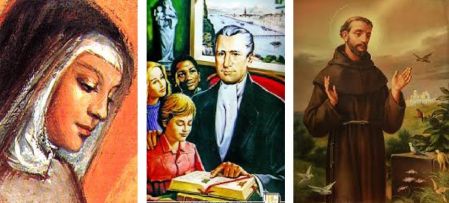 